S1 Fig. Poster treatmentTemplate for poster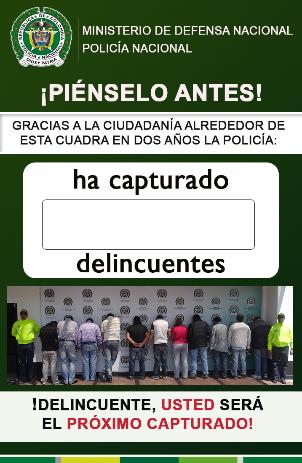 Pictures of installed posters in treatment areas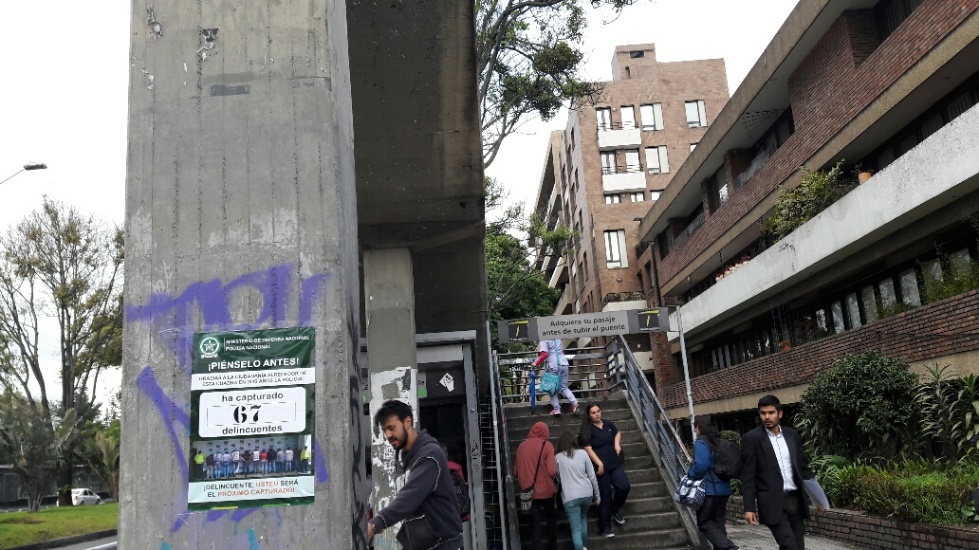 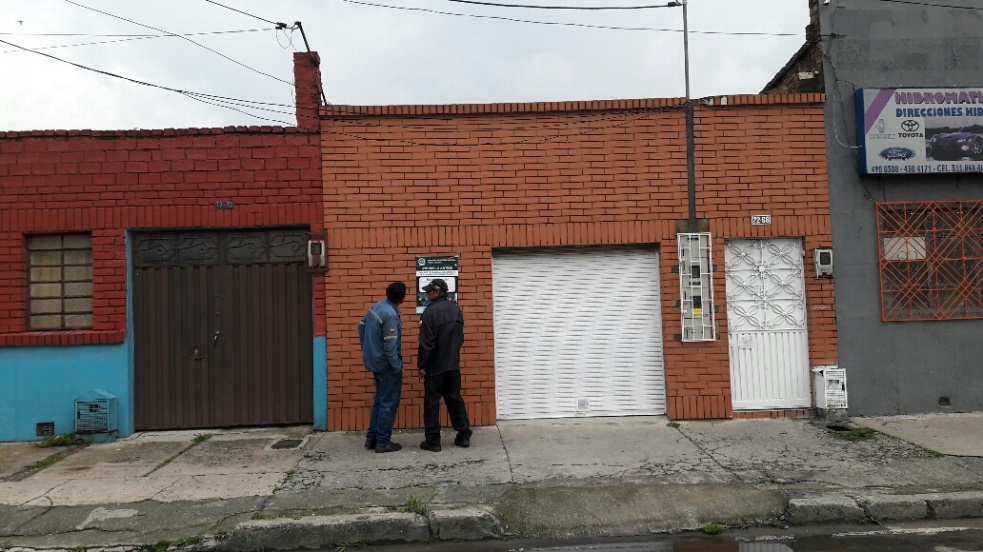 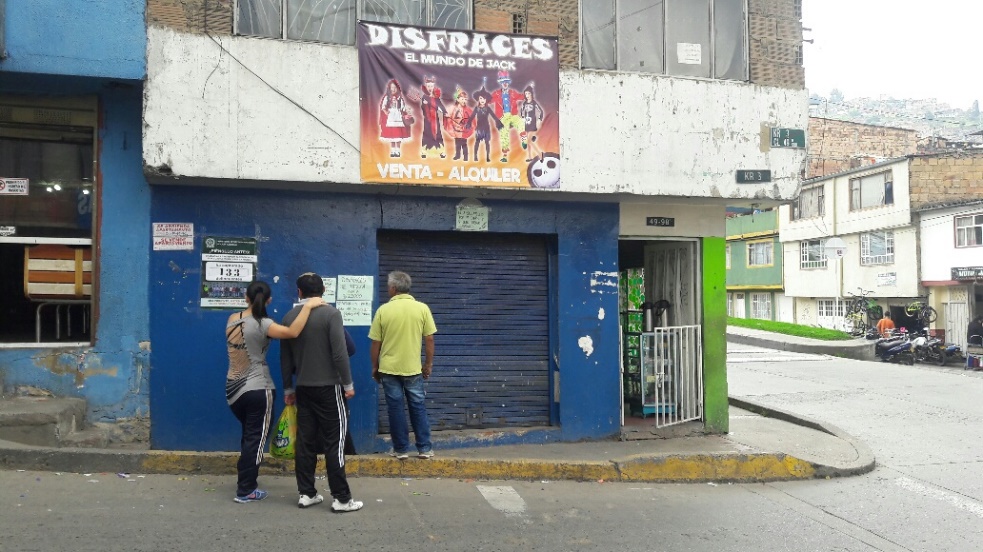 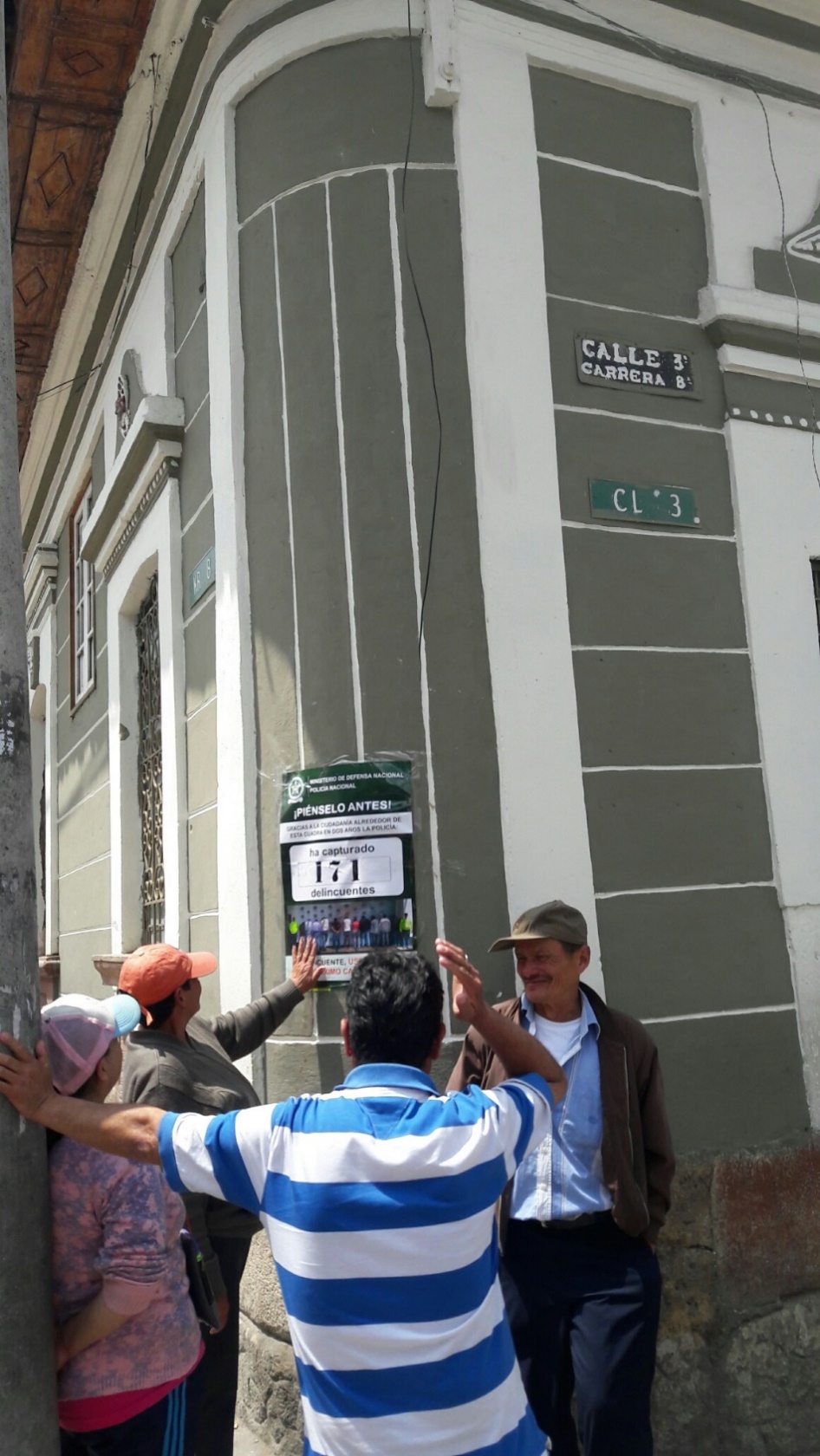 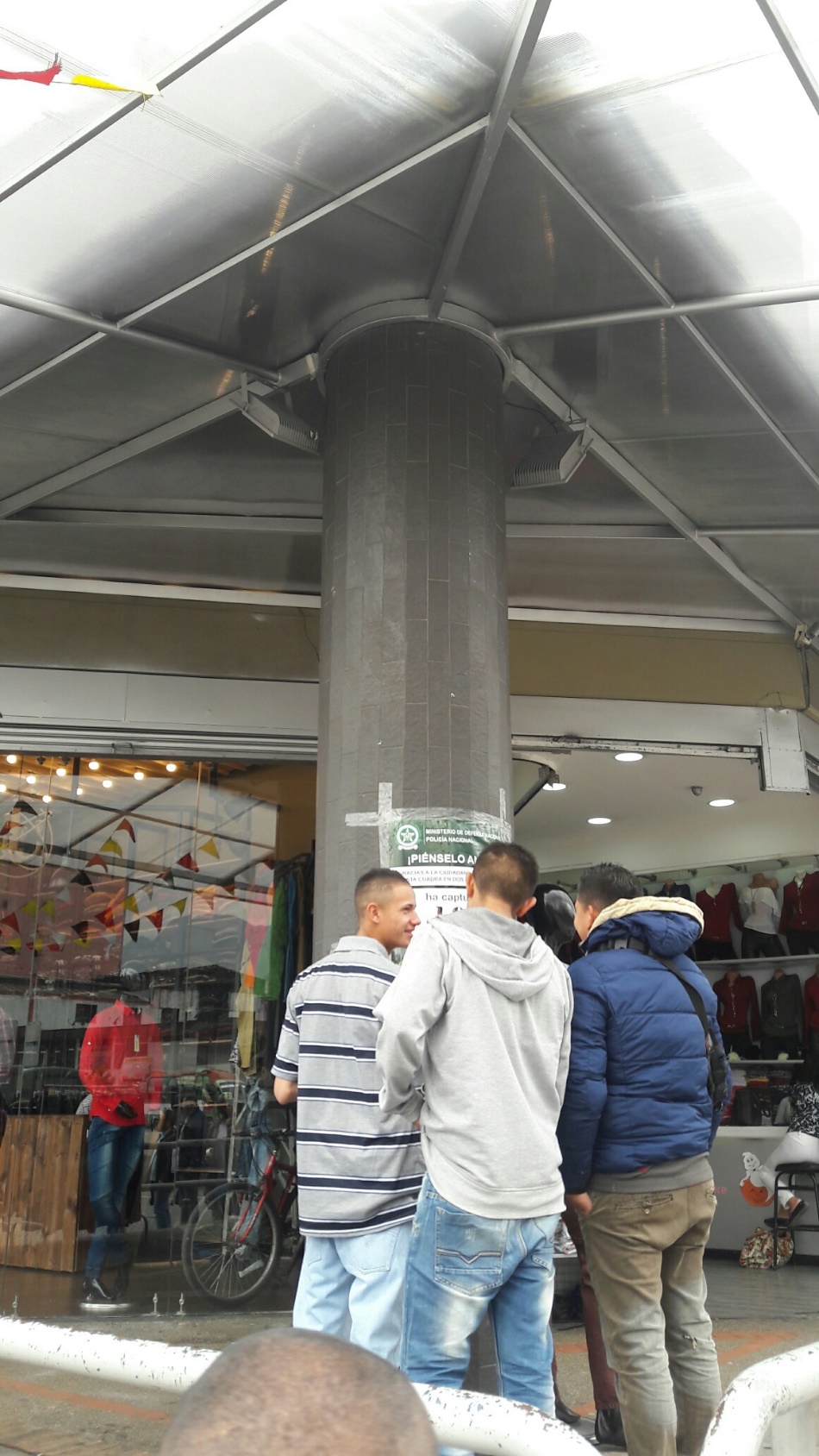 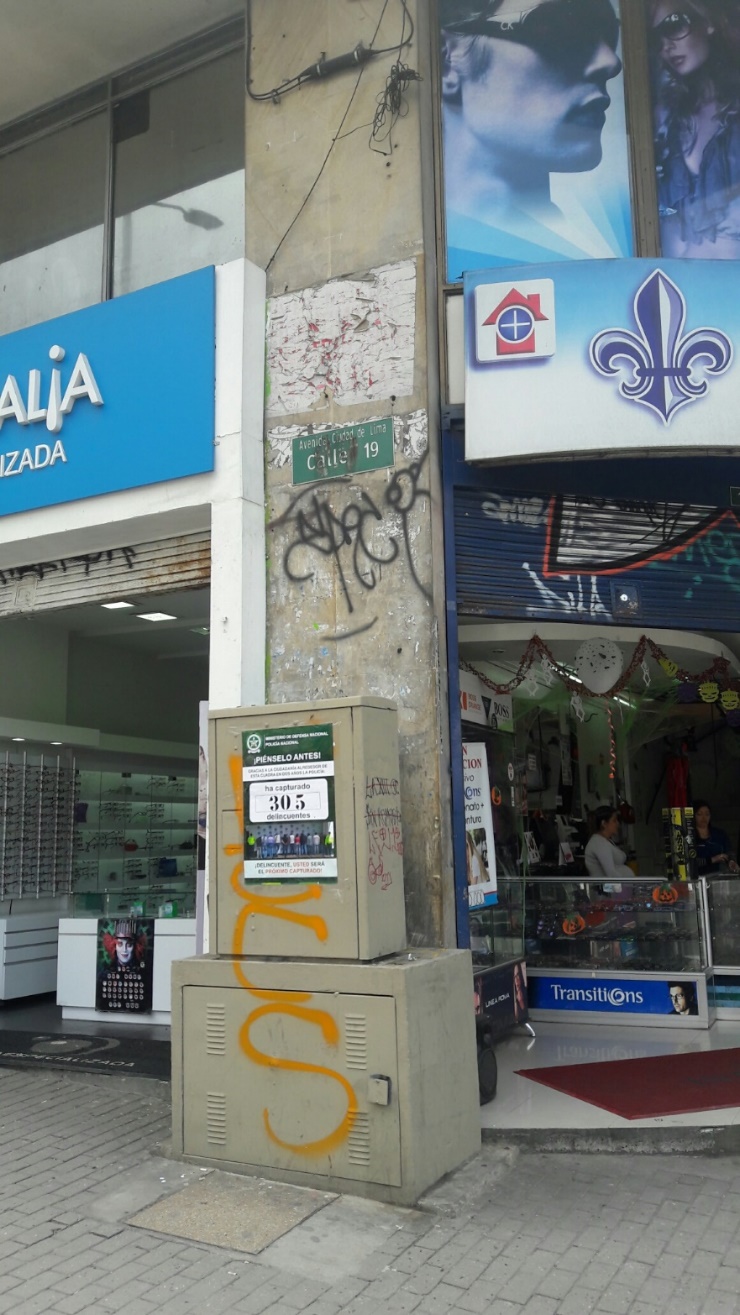 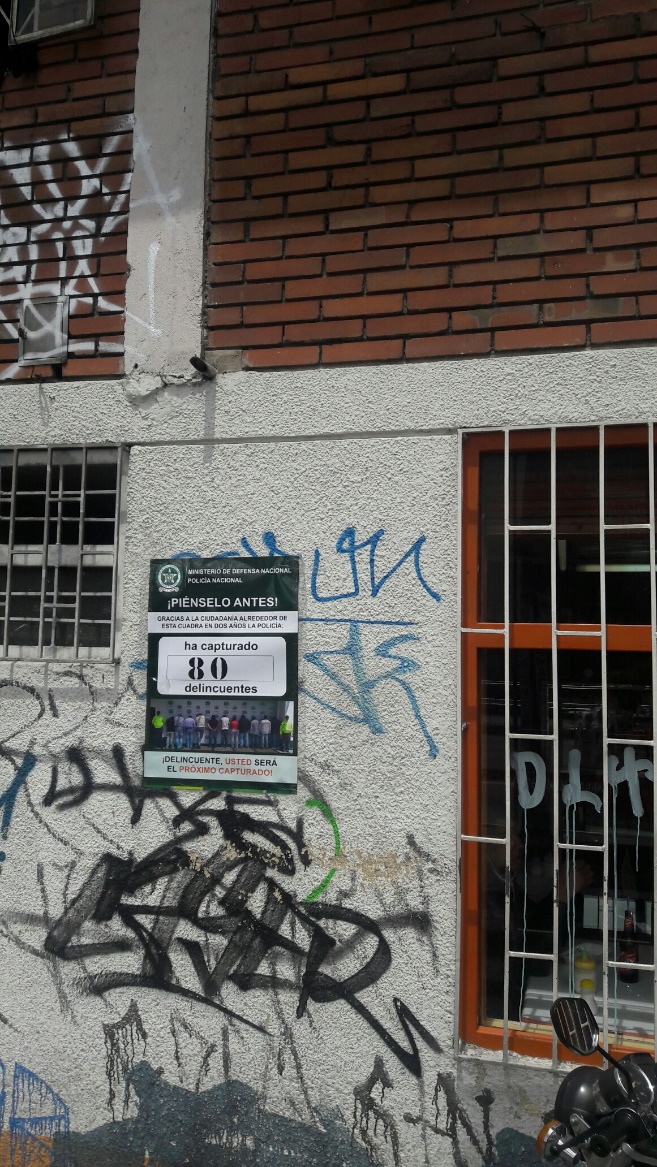 